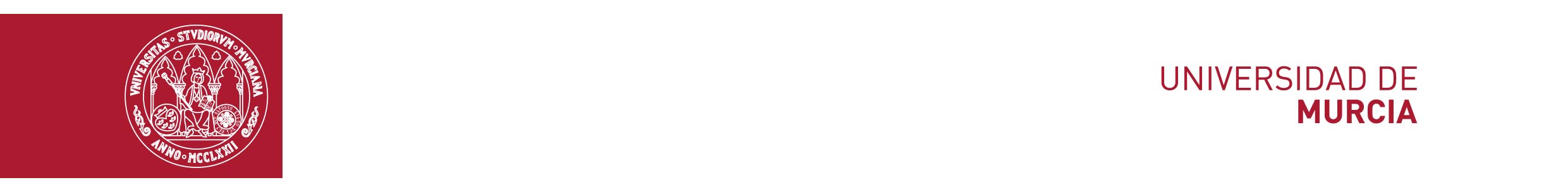 AUTORIZACIÓN PARA LA OBTENCIÓN DATOS DE LA AGENCIA ESTATAL DE ADMINISTRACIÓN TRIBUTARIA.D./Dª.__________________________________con DNI ________________________, como *cónyuge/pareja de hecho/descendiente de la persona titular de Ayuda de Acción Social, D./Dª______________________________________________ con DNI _________________Como persona beneficiaria,AUTORIZO a la Universidad de Murcia a recabar por medios electrónicos la información relativa a los datos del Impuesto de la Renta de las Personas Físicas, según las normas reguladoras del procedimiento de Ayudas de Acción Social y con la finalidad de calcular la cuantía de la ayuda.La presente autorización se otorga exclusivamente a los efectos del reconocimiento, seguimiento y control de los requisitos establecidos en el procedimiento administrativo de concesión de Ayudas de Acción Social de la Universidad de Murcia (en aplicación del artículo 6 de la Ley Orgánica 3/2018, de 5 de diciembre, de Protección de Datos Personales y garantía de los derechos digitales y en relación con el artículo 28 de la Ley 39/2015, de 1 de octubre, del Procedimiento Administrativo Común de las Administraciones Públicas).Esta autorización es válida para la presente solicitud de Ayuda de Acción Social, así como para las futuras solicitudes, salvo que sea revocada de forma fehaciente.Murcia,  a_______ de _________________ de ___________(*) Táchese lo que no procedaNOTA: este documento puede firmarse de forma manuscrita o electrónica